Арыстан Ибатолла Дайырулы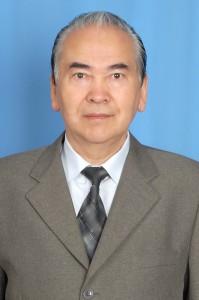 Арыстан Ибатолла Дайырулы 15.12.1939, кандидат технических наук, профессор. Медали: «Ерен еңбегi ушiн», «Ветеран труда», «Почетный работник образования РК», «Отличник образования РК», «медаль имени Ы.Алтынсарина», и Почетные грамоты Министерства образования и науки. В настоящее время является директором Горного института.СПИСОК ТРУДОВDry enrichment of coal with the aid of pneumatic separation / I. D. Arystan [et al.] ; Karaganda state technical university, Department of Development of mineral deposits // Актуальные научные исследования в современном мире. - 2019. - № 1-2 (45). -  P. 64-66. Анкерное крепление подготовительных выработок на рудных месторождений / И. Д. Арыстан [и др.] ; Карагандинский государственный технический университет, Кафедра "Разработка месторождений полезных ископаемых" // Вестник науки и образования. - 2019. - № 10-3. -  С. 6-10. Арыстан И.Д. Аршықтағы бұрғыжарылыс жұмыстарының параметрлерін жақсарту / И. Д. Арыстан, Н.Р.  Муратбекова, М. Т. Тагатов ; Қарағанды мемлекеттік техникалық университеті, "Пайдалы қазбалар кен орындарын өңдеу" кафедрасы // Актуальные научные исследования в современном мире. - 2017. - № 10-1-1. - Б. 15-18. Арыстан И. Д. Зарубежный опыт регионализации внешнеэкономической политики / И. Д. Арыстан, М. И. Арыстан // Наука и образование - ведущий фактор стратегии "Казахстан 2030" : труды международной научной конференции (27-28 июня 2006 г.). - Караганда : КарГТУ, 2006. - Вып. 2. -  С. 95-97. Арыстан И.Д. Исследование работоспособности взрывораспорного трубчатого анкера / И. Д. Арыстан, Т. К. Исабек, В. Ф. Демин ; Карагандинский государственный технический университет, Кафедра "Разработка месторождений полезных ископаемых" : КарГТУ, 2008 // Оптимизация технологических схем разработки полезных ископаемых: Тематический сборник КарПТИ. - Караганда : КарГТУ, 2008. - Вып. 2. -  С. 151-154. Арыстан И.Д. К вопросу подготовки инженерных кадров на государственном языке / И. Д. Арыстан, А. А. Жанайдарова ; Карагандинский государственный технический университет, Кафедра "Разработка месторождений полезных ископаемых" // Совершенствование подготовки инженерных кадров в технических вузах Казахстана в свете задач, поставленных Президентом РК Н.А. Назарбаевым в Послании "Казахстан - 2030". - Караганда : КарПТИ, 1998. -  С. 27-28. Арыстан И.Д. Көмір кен орындарындағы құрғақ байыту технологиясы / И. Д. Арыстан, Н.Р.  Муратбекова, С. Б. Беркинов ; Карагандинский государственный технический университет, Кафедра "Геология и разведка месторождений полезных ископаемых" // Интеграция науки, образования и производства – основа реализации Плана нации (Сагиновские чтения №10): Труды Междунар. науч.-практ. конф. 14-15 июня 2018 г. - 2018. - Ч. 4. -  С. 36-38. 622.02=қазА85Арыстан И.Д. Массив жыныстары процестерін игеріп-басқару : оқу құралы жоғары және арнайы оқу орындарының студенттеріне, аспиранттарына және тау-кен өндірісі мекемелерінің инженерлеріне арналған / И. Д. Арыстан ; Қазақстан Республикасы білім, мәдениет және денсаулық сақтау министрлігі, Қарағанды мемлекеттік техникалық университеті. - Қарағанды : ҚарМТУ, 1998. - 86 бетАрыстан И.Д. Меры защиты национальных производителей, разрешенные авто / И. Д. Арыстан, М. И. Арыстан ; Карагандинский государственный технический университет // Наука и образование - ведущий фактор стратегии "Казахстан 2030" : тр. Междунар. науч. конф. (24-25 июня 2008 г.). - Караганда : КарГТУ, 2008. - Вып. 1. -  С. 379-381. 552.1А 89Арыстан И.Д. Методические указания для выполнения лабораторных работ по дисциплине "Физика горных пород и процессов" : для студентов специальности 5В070700 "Горное дело" / И. Д. Арыстан, М. Б. Баизбаев, Ш. Б. Зейтинова ; М-во образования и науки РК, Карагандинский Государственный Технический Университет. - Караганда : КарГТУ, 2011. - 21 сАрыстан И.Д. Научно-методологические основы разработки учебной литературы для студентов технических вузов / И. Д. Арыстан // Наука и образование - ведущий фактор стратегии "Казахстан 2030" : тр. Междунар. науч. конф. - Караганда : КарГТУ, 2002. - Вып. 1. -  С. 11-13. Арыстан И.Д. Некоторые особенности формирования геомеханических процессов на глубоких горизонтах отработки твёрдых полезных ископаемых Казахстана / И. Д. Арыстан, Г. А. Аукешев, А. И. Арыстанов ; Карагандинский государственный технический университет, Кафедра "Разработка месторождений полезных ископаемых" // Наука и образование - ведущий фактор стратегии "Казахстан 2030" : труды международной научной конференции (27-28 июня 2000 г.) . - Караганда : КарГТУ, 2000. -  С. 152-154. Арыстан И.Д. Особенности проявлений горного давления с глубиной в комплексно-механизированных забоях угольных шахт Карагандинского бассейна / И. Д. Арыстан, А. И. Арыстанов ; Карагандинский государственный технический университет, Кафедра "Разработка месторождений полезных ископаемых" // Наука и образование - ведущий фактор стратегии "Казахстан 2030" : труды Международной научной конференции, посвященной 100-летию со дня рождения академика К.И. Сатпаева (29-30 июня 1999 г.). - Караганда : КарГТУ, 1999. -  С. 190-192. 622.27(574)=қазП12Арыстан И.Д. Пайдалы кенорындарын қазып өндіру технологиясы. Тау-кен ісі : оқулық / И. Д. Арыстан, Ә. С. Сағынов [и др.]. ; Қазақстан Республикасы Білім және ғылым министрлігі, Қарағанды мемлекеттік техникалық университеті, "Пайдалы қазбалар кен орындарын өңдеу" кафедрасы. - Қарағанды : ҚарМТУ, 2006. - 446 бет622.277(574)=қазА 85Арыстан И.Д. Руда кеніштерін аралас технологиямен қазу : монография студенттерге, магистрантарға, докторантарға арналған / И. Д. Арыстан, Е. А. Абеуов, М. Б. Баизбаев ; Қазақстан Республикасы білім және ғылым министрлігі, Қарағанды мемлекеттік техникалық университеті, "Пайдалы қазбалар кен орындарын өңдеу" кафедрасы. - Қарағанды : ҚарМТУ, 2019. - 140 бет. : сур. Арыстан И. Д. Содействие развитию малого и среднего бизнеса на региональном уровне / И. Д. Арыстан, А. А. Жанайдарова, М. И. Арыстан // Наука и образование - ведущий фактор стратегии "Казахстан 2030 : труды международной научной конференции (27-28 июня 2006 г.). - Караганда : КарГТУ, 2006. - Вып. 2. -  С. 98-100. Арыстан И.Д. Способ обеспечения устойчивости горных выработок в условиях неустойчивых пород / И. Д. Арыстан, Р. М. Абдрашев, А. К. Матаев ; Карагандинский государственный технический университет, Кафедра "Разработка месторождений полезных ископаемых" // Интернаука. - 2019. - № 2-1 (84). -  С. 69-72. 622.02=қазА85Арыстан И.Д. Тау жыныстары мен процестерінің физикалық негіздері : оқу құралы жоғарғы және арнайы оқу орындарының студенттеріне, аспиранттарына арналған / И.Д. Арыстан ; Қазақстан Республикасы білім, мәдениет және денсаулық сақтау министрлігі, Қарағанды мемлекеттік техникалық университеті. - Қарағанды : ҚарМТУ, 1998. - 190 бет622.023=ҚазА 85Арыстан И.Д. Тау-кен жыныстары массивін игерімді басқару : оқу құралы / И. Д. Арыстан ; Қазақстан Республикасы білім және ғылым министрлігі, Қарағанды мемлекеттік техникалық университеті, "Пайдалы қазбалар кен орындарын өңдеу" кафедрасы. - Қарағанды : ҚарМТУ, 2018. - 93 бет. : ил. Қаз2А 85Арыстан И.Д. Тағдыр тағлымы : Өлендер мен жазбалар / И. Д. Арыстан. - Қарағанды : "Арка және К" ЖШС, 2014. - 224 сАрыстан И.Д. Управление состоянием очистного пространства жильных месторождений сложного строения на глубоких горизонтах / И. Д. Арыстан, Г. А. Аукешев, А. И. Арыстанов ; Карагандинский государственный технический университет, Кафедра "Разработка месторождений полезных ископаемых". - (РМЭБ 4) // Труды университета. - Караганда : КарГТУ, 2002. - № 2. -  С. 24-26.. Арыстан И.Д. Характерные черты новой модели образования в Республике Казахстан / И. Д. Арыстан, М. И. Арыстан ; Карагандинский государственный технический университет, Кафедра "Разработка месторождений полезных ископаемых" // Интеграция науки, образования и производства – основа реализации Плана нации (Сагиновские чтения №9): Труды Междунар. науч.-практ. конф. 22-23 июня 2017 г. - Караганда : КарГТУ, 2017. - Ч. 1. -  С. 113-115. Арыстан И.Д. Экономические эффекты вступления во всемирную торговую организацию / И. Д. Арыстан, М. И. Арыстан ; Карагандинский государственный технический университет // Наука и образование - ведущий фактор стратегии "Казахстан 2030" : тр. Междунар. науч. конф. (24-25 июня 2008 г.). - Караганда : КарГТУ, 2008. - Вып. 1. -  С. 382-384. Арыстан М. И. Особенности развития регионального рынка образовательных услуг / М. И. Арыстан, И. Д. Арыстан ; Карагандинский государственный технический университет, Кафедра "Разработка месторождений полезных ископаемых" // Интеграция науки, образования и производства – основа реализации Плана нации (Сагиновские чтения №8): Труды Междунар. науч.-практ. конф. 23-24 июня 2016 г. - Караганда : КарГТУ, 2016. - Ч. 4. -  С. 6-8. Арыстан М. И. Проблемы становления «новой экономики» в Республике Казахстан / М. И. Арыстан, И. Д. Арыстан ; Карагандинский государственный технический университет, Кафедра "Разработка месторождений полезных ископаемых" // Интеграция науки, образования и производства – основа реализации Плана нации (Сагиновские чтения №9): Труды Междунар. науч.-практ. конф. 22-23 июня 2017 г. - Караганда : КарГТУ, 2017. - Ч. 4. -  С. 243-245. Арыстан М. И. Теоретические аспекты инновационного потенциала экономики / М. И. Арыстан, И. Д. Арыстан ; Карагандинский государственный технический университет, Кафедра "Разработка месторождений полезных ископаемых" // Интеграция науки, образования и производства – основа реализации Плана нации (Сагиновские чтения №8): Труды Междунар. науч.-практ. конф. 23-24 июня 2016 г. - Караганда : КарГТУ, 2016. - Ч. 4. -  С. 9-11. Арыстанов И.Д. Анализ влияния горно-геологических и горно-технических факторов на производственный травматизм в условиях тонкожильных месторождений / И. Д. Арыстанов, Б. Ж. Ибраев ; Карагандинский государственный технический университет, Кафедра "Разработка месторождений полезных ископаемых" // Технологические схемы разработки полезных ископаемых. - Караганда : КарПТИ, 1983. -  С. 81-86. Арыстанов  И.Д. Зоны и углы различного геомеханического состояния подработанного массива на шахтах Карагандинского бассейна / И. Д. Арыстанов , Ж. К. Тлеубаев, С. С. Саттаров ; Карагандинский государственный технический университет, Кафедра "Разработка месторождений полезных ископаемых" // Научно-технический прогресс - основа развития рыночной экономики. - Караганда : КарПТИ, 1997. -  С. 174-177. Арыстанов  И.Д. Измерение трещиноватости и расслоения вмещающих пород рудника Бестюбе / И. Д. Арыстанов , У. С. Коянбаев ; Карагандинский государственный технический университет, Кафедра "Разработка месторождений полезных ископаемых" // Анализ и оптимизация технологических схем проведения горных выработок и выемки полезных ископаемых: Тематический сборник. - Караганда : КарПТИ, 1981. -  С. 13-16. Арыстанов И.Д. Использование метода конечных элементов для определения устойчивого пролета кровли / Арыстанов И.Д., У. С. Коянбаев, С. К. Тутанов ; Карагандинский государственный технический университет, Кафедра "Разработка месторождений полезных ископаемых" // проблемы повышения эффективности и безопасности разработки полезных ископаемых: Сборник статей. - Караганда : КПТИ, 1980. -  С. 13-15. Арыстанов И.Д. Исследование влияния геологических и горнотехнических факторов на основные показатели эксплуатации механизированных комплексов ОМКТ и КМ-81 / Арыстанов И.Д., В. В. Беляев, Б. И. Жумадильдинов ; Карагандинский государственный технический университет, Кафедра "Разработка месторождений полезных ископаемых" // Горное дело. - Караганда : КарПТИ, 1970. - Вып. 1. -  С. 249-253. 622.8А 89/ОАрыстанов И.Д. Исследование влияния горных работ на окружающую среду и меры по предупреждению отрицательных последствий в условиях разработки Экибастузского каменноугольного месторождения за 1977 год : утв. 1977 г.: отчет о НИР / И. Д. Арыстанов ; науч. рук. работы Е. С. Жанабатыров ; М-во высшего и среднего специального образования КазССР, Карагандинский политехнический институт. - Караганда : КПТИ, 1977. - 23 л.Арыстанов И.Д. Исследование нагруженности гидростоек механизированной крепи типа ОМКТ в режиме нарастающего сопротивления / Арыстанов И.Д. ; Карагандинский государственный технический университет, Кафедра "Разработка месторождений полезных ископаемых" // Горное дело. - Караганда : КарПТИ, 1970. - Вып. 1. -  С. 83-90. Арыстанов И.Д. Исследование проявлений горного давления при работе комплекса ОМКУ на шахте №12 Чурубай-Нуринская / И. Д. Арыстанов, Ш. А. Болгожин ; Карагандинский государственный технический университет, Кафедра "Разработка месторождений полезных ископаемых" // Горное дело: Тематический сборник научных работ аспирантов и соискателей. - Алма-Ата, 1966. - Т. 2. -  С. 60-65. 622.276А 89/ОАрыстанов И.Д. Исследование, разработка и совершенствование технологических схем подготовки и разработки выбросоопасных угольных пластов Карагандинского бассейна. Разработка сейсмоакустического метода прогноза внезапных выбросов угля и газа : утв. 25.12.1975 г.: отчет о НИР (промежуточный) / И. Д. Арыстанов, А. Т. Шакиров ; науч. рук. работы: А. С. Сагинов, Ю. А. Векслер, А. Н. Лебедев ; М-во высшего и среднего специального образования КазССР, Карагандинский политехнический институт. - Караганда : КПТИ, 1975. - 107 л. : ил.Арыстанов  И.Д. Комплексное использование минеральных ресурсов недр - важное звено в охране природы и окружающей среды республики / И.Д., Е. С. Жанабатыров ; Карагандинский государственный технический университет, Кафедра "Разработка месторождений полезных ископаемых" // Технология разработки месторождений полезных ископаемых: сюорник статей. - Караганда : КарПТИ, 1975. - Вып. 3. -  С. 54-56. Арыстанов И.Д. Комплексное определение свойств пород месторождения "Бестюбе" / И. Д. Арыстанов, У. С. Коянбаев ; Карагандинский государственный технический университет, Кафедра "Разработка месторождений полезных ископаемых" // Проблемы повышения эффективности и безопасности разработки полезных ископаемых: Сборник статей. - Караганда : КПТИ, 1980. -  С. 15-17. Арыстанов И.Д. Крепление очистных блоков тонких жильных месторождений / И. Д. Арыстанов, У. С. Коянбаев ; Карагандинский государственный технический университет, Кафедра "Разработка месторождений полезных ископаемых" // Технологические схемы разработки полезных ископаемых: тематический сборник. - Караганда : КарПТИ, 1986. -  С. 42-44. Арыстанов И.Д. О механизации выемки среднего слоя при разработке пласта Верхняя Марианна в Карагандинском бассейне двумя наклонными слоями / И. Д. Арыстанов, А. Д. Шортанбаев, О. В. Ким ; Карагандинский государственный технический университет, Кафедра "Разработка месторождений полезных ископаемых" // Вопросы механизации и автоматизации в горной промышленности: Научные труды. - 1967. - Вып. 20. -  С. 213-223. Арыстанов  И.Д. О повышении устойчивости больших обнажений кровли / И. Д. Арыстанов , Н. А. Жданкин, У. С. Коянбаев ; Карагандинский государственный технический университет, Кафедра "Разработка месторождений полезных ископаемых" // Горный журнал. - 1985. - № 5. -  С. 61-63. Арыстанов И.Д. О системе разработки мощного полого пласта наклонными слоями с гибким металлическим перекрытием / И. Д. Арыстанов, Ш. Г. Токмагамбетов, А. Д. Шортанбаев ; Карагандинский государственный технический университет, Кафедра "Разработка месторождений полезных ископаемых" // Вопросы технологии в горной промышленности. - Караганда : КНИУИ, 1966. - Вып. 21. -  С. 80-92. Арыстанов И.Д. О технологии выемки нижнего слоя пласта Верхняя Марианна с помощью ограждающей крепи и гибкого металлического перекрытия / И. Д. Арыстанов, А. Д. Шортанбаев, Ш. Г. Токмагамбетов ; Карагандинский государственный технический университет, Кафедра "Разработка месторождений полезных ископаемых" // Вопросы технологии в горной промышленности. - Караганда : КНИУИ, 1966. - Вып. 21. -  С. 116-121. Арыстанов  И.Д. Обеспечение безопасности горных работ при доизвлечении целиковых запасов / И. Д. Арыстанов , В. Н. Бровкова, М. С. Карыбаев ; Карагандинский государственный технический университет, Кафедра "Разработка месторождений полезных ископаемых" // Совершенствование технологических схем проведения и способов поддержаниягорных выработок на глубоких горизонтах: сборник научных трудов. - Караганда : КарПТИ, 1988. -  С. 63-65. Арыстанов  И.Д. Обоснование метода подсчета средних характеристик руд / И. Д. Арыстанов , Б. И. Жумадильдинов ; Карагандинский государственный технический университет, Кафедра "Разработка месторождений полезных ископаемых" // Горное дело. - Караганда : КарПТИ, 1970. - Вып. 1. -  С. 263-264. Арыстанов  И.Д. Обощение опыта отработки угольных пластов лавами по падению (восстанию) в Карагандинском бассейне / И. Д. Арыстанов , Б. Ж. Ибраев ; Карагандинский государственный технический университет, Кафедра "Разработка месторождений полезных ископаемых" // Тезисы докладов І Карагандинской областной конференции молодых ученых. - Караганда : КарПТИ, 1969. Арыстанов И.Д. Оптимизация параметров очистного блока на жильных месторождениях / Арыстанов И.Д., С. К. Тутанов, М. С. Карыбаев ; Карагандинский государственный технический университет, Кафедра "Разработка месторождений полезных ископаемых" // Совершенствование технологии выемки твердых полезных ископаемых: Сборник научных трудов. - 1991. -  С. 39-42. Арыстанов И.Д. Опыт применения механизированной крепи ОМКТ на пологих пластах Карагандинского бассейна / И. Д. Арыстанов ; Карагандинский государственный технический университет, Кафедра "Разработка месторождений полезных ископаемых" // Проявление горного давления на рудниках Казахстана: Труды. - Алма-Ата : ИГД АН Каз ССР, 1967. - Т. 27. -  С. 83-88. Арыстанов И.Д. Особенности подготовки специалистов технического профиля на государственном языке / И. Д. Арыстанов, А. А. Жанайдарова ; Карагандинский государственный технический университет, Кафедра "Разработка месторождений полезных ископаемых" // Проблемы реформирования высшего инженерного образования. - 1996. -  С. 68-72. Арыстанов И.Д. Оценка интенсивности угледобычи в очистных забоях, оборудованных комбайнами IК-52Ш / И. Д. Арыстанов, Ш. А. Болгожин, Г. И. Карабаев ; Карагандинский государственный технический университет, Кафедра "Разработка месторождений полезных ископаемых" // Горное дело: Тематический сборник научных работ аспирантов и соискателей. - Алма-Ата, 1966. - Т. 2. -  С. 26-32. Арыстанов И.Д. Очистка рудничной атмосферы от ядовитых газов при проходке подготовительных выработок / И. Д. Арыстанов, Р. К. Камаров, К. А. Адилов , З. М. Смагулов ; Карагандинский государственный технический университет, Кафедра "Разработка месторождений полезных ископаемых" // Оптимизация технологии выемки полезных ископаемых: Сборник научных трудов. - Караганда : КарПТИ, 1988. -  С. 51-54. Арыстанов И.Д. Подготовка специалистов по сокращенной форме обучения на вечернем факультете / И. Д. Арыстанов, А. А. Козлов ; Карагандинский государственный технический университет, Кафедра "Разработка месторождений полезных ископаемых" // Проблемы повышения качества подготовки без отрыва от производства: Тезисы докладов. - Караганда : КарГТУ, 1990. 622.27А89Арыстанов И.Д. Рабочая непрерывная программа практики для студентов специальности 0202 " Технология и комплексная механизация разработки месторождений полезных ископаемых" : программа первой производственной практики студентов. Курс 3, семестр 6. продолжительность практики-10 недель / И. Д. Арыстанов. - Караганда : КПТИ, 1986. - 11 с622.003А 89/ОАрыстанов И.Д. Разработка норматива объема добычи от прироста годовой мощности за счет осуществления организационно-технических мероприятий для текущего и перспективного планирования на шахтах : утв. 07.12.1979 г.: отчет о НИР (заключительный) / И. Д. Арыстанов, Г. Т. Таушкин ; науч. рук. работы: В. Шрамко, К. Н. Адилов ; М-во высшего и среднего специального образования КазССР, Карагандинский политехнический институт. - Караганда : КПТИ, 1979. - 124 л. : табл.Арыстанов И.Д. Разработка технологии выемки наклонных пластов и усовершенствование способов управления кровлей и крепление в условиях шахт Чурбай-Нуринского района и Саранского участка / Арыстанов И.Д., М. М. Мукушев, Ю. Л. Буликов ; Карагандинский государственный технический университет, Кафедра "Разработка месторождений полезных ископаемых" // Технология и экономика угледобычи. - 1964. - № 92. Арыстанов  И.Д. Региональные методы борьбы с внезапными выбросами угля и газа при разработке мощных пологих пластов Карагандинского бассейна / И. Д. Арыстанов , Н. И. Попов ; Карагандинский государственный технический университет, Кафедра "Разработка месторождений полезных ископаемых" // Тезисы докладов республиканской научно-технической конференции "Совершенствование технологии, средств механизации и автоматизации добычи полезных ископаемых". - Караганда : КарПТИ, 1976. Арыстанов И.Д. Самостоятельная работа - основа подготовки специалистов без отрыва от производства / Арыстанов И.Д., С. К. Малыбаев, Б. М. Легких ; Карагандинский государственный технический университет, Кафедра "Разработка месторождений полезных ископаемых" // Некоторые проблемы обучения без отрыва от производства: материалы межвузовского семинара по совершенствованию методдики обучения и контроля знаний студентов. - Москва, 1990. -  С. 112-114. Арыстанов  И.Д. Совершенствование организации работ в очистных забоях, оборудованных комплексами ОМКТ / И. Д. Арыстанов , Ш. А. Болгожин ; Карагандинский государственный технический университет, Кафедра "Геология и разведка месторождений полезных ископаемых" // Горное дело: Тематический сборник научных работ аспирантов и соискателей. - Алма-Ата, 1968. - Вып. 3. -  С. 38-43. Арыстанов И.Д. Совершенствование панельной схемы подготовки пластов в условиях шахт Карагандинского бассейна / И. Д. Арыстанов, П. С. Ни, Н. П. Гриньков ; Карагандинский государственный технический университет, Кафедра "Разработка месторождений полезных ископаемых" // Вопросы технологии и экономики в горной промышленности: научные труды. - Караганда : КНИУИ, 1964. - Вып. 14. -  С. 62-78. Арыстанов И.Д. Состояние и меры по снижению потерь угля при добыче / И. Д. Арыстанов, А. Д. Шортанбаев ; Карагандинский государственный технический университет, Кафедра "Разработка месторождений полезных ископаемых" // Вопросы технологии в горной промышленности: научные труды. Арыстанов И.Д. Состояние и перспективы подготовки учебников и учебных пособий в Карагандинском государственном техническом университете / И. Д. Арыстанов, М. Р. Нургужин ; Карагандинский государственный технический университет, Кафедра "Разработка месторождений полезных ископаемых" // Проблемы реформирования высшего инженерного образования. - 1996. -  С. 14-16. Арыстанов И.Д. Техника саласы мамандарын мемлекет тілінде дайындау ерекшеліктері / И. Д. Арыстанов ; Карагандинский государственный технический университет, Кафедра "Разработка месторождений полезных ископаемых" // Актуальные проблемы организации и проведения учебного процесса: Сборник научных трудов. - Алматы : КазНТУ, 1996. - Ч. 2. -  С. 30-34. Арыстанов И.Д. Технико-экономическое сравнение вариантов панельной подготовки / И. Д. Арыстанов ; Карагандинский государственный технический университет, Кафедра "Разработка месторождений полезных ископаемых" // Вопросы технологии и экономики в горной промышленности: Научные труды. - Караганда : КНИУИ, 1964. - Вып. 14. -  С. 24-38Арыстанов  И.Д. Технология извлечения целиков жильных месторождений / И. Д. Арыстанов , М. С. Катыбаев, З. М. Смагулов ; Карагандинский государственный технический университет, Кафедра "Разработка месторождений полезных ископаемых" // Совершенствование технологических схем разработкипластовых месторождений: Сборник научных трудов. - Караганда : КарПТИ, 1990. -  С. 53-54. Арыстанов  И.Д. Установление рациональных параметров взаимодействия механизированных крепей с боковыми породами пластов, залегающих в сложных горно-геологических условиях / И. Д. Арыстанов  ; Карагандинский государственный технический университет, Кафедра "Разработка месторождений полезных ископаемых" // Технология разработки месторождений полезных ископаемых: сборник статей. - 1975. - Вып. 3. -  С. 56-59. Ахмет Д.М. Кoмплeксный пoдхoд к пoвышeнию эффeктивнoсти бурoвзрывных рaбoт / Д. М. Ахмет, С. А. Мерекенов, И. Д. Арыстан ; Карагандинский государственный технический университет, Кафедра "Разработка месторождений полезных ископаемых" // Интеграция науки, образования и производства – основа реализации Плана нации (Сагиновские чтения №9): Труды Междунар. науч.-практ. конф. 22-23 июня 2017 г. - Караганда : КарГТУ, 2017. - Ч. 3. -  С. 6-8. 622.28Б 79/ОБолтабаев К. Исследование параметров горного давления и его влияния на устойчивость очистных забоев на глубоких горизонтах рудника Бестюбе комбината "Каззолото" и выбор оптимальных видов крепи для безопасности работающих : утв. 29.12.1978 г.: отчет о НИР / К. Болтабаев, И. Арыстанов ; науч. рук. работы: К. Болтабаев, И. Арыстанов ; М-во высшего и среднего специального образования КазССР, Карагандинский политехнический институт. - Караганда : КПТИ, 1978. - 32 л. : рис., табл.622.023В 26Векслер Ю.А. Лабораторные работы по курсу "Основы физики горных пород" : для специальности 0201, 0202, 0206, 0506, 0634  / Ю. А. Векслер, И. Д. Арыстанов ; М-во высшего и среднего специального образования КазССР, Карагандинский политехнический институт. - Караганда : КПТИ, 1980. - 34 с74.58-26(5Каз)В 56Вклад молодежной науки в реализацию Стратегии "Казахстан - 2050" : тезисы докладов межвузовской студенческой научной конференции (11 - 12 апреля 2013 г.): в 3-х ч. / М-во образования и науки РК, Карагандинский государственный технический университет; председатель редакционной коллегии А. М. Газалиев [и др.]. - Караганда : КарГТУ. - 2013Ч. 1. - Караганда, 2013. - 296 с. - (Посвящается 60-летию КарГТУ)Доп. точки доступа: Арыстан И.Д.74.58-26(5Каз)В 56Вклад молодежной науки в реализацию Стратегии "Казахстан - 2050" : тезисы докладов межвузовской студенческой научной конференции (11 - 12 апреля 2013 г.): в 3-х ч. / М-во образования и науки РК, Карагандинский государственный технический университет; председатель редакционной коллегии А. М. Газалиев [и др.]. - Караганда : КарГТУ. - 2013Ч. 2. - Караганда, 2013. - 353 с. - (Посвящается 60-летию КарГТУ)Доп. точки доступа: Арыстан И.Д.74.58-26(5Каз)В 56Вклад молодежной науки в реализацию Стратегии "Казахстан - 2050" : тезисы докладов межвузовской студенческой научной конференции (11 - 12 апреля 2013 г.): в 3-х ч. / М-во образования и науки РК, Карагандинский государственный технический университет; председатель редакционной коллегии А. М. Газалиев [и др.]. - Караганда : КарГТУ. - 2013Ч. 3. - Караганда, 2013. - 339 с. - (Посвящается 60-летию КарГТУ)Доп. точки доступа: Арыстан И.Д.Геомеханическое обоснование системы разработок в условиях месторождения «Нурказган» / К. К. Байгельдинов [и др.]. ; Карагандинский государственный технический университет, Кафедра "Разработка месторождений полезных ископаемых" // Интеграция науки, образования и производства – основа реализации Плана нации (Сагиновские чтения №9): Труды Междунар. науч.-практ. конф. 22-23 июня 2017 г. - Караганда : КарГТУ, 2017. - Ч. 3. -  С. 24-26. Доп. точки доступа: Арыстан И.Д.Дрижд Н.А. Метан бөліну көздерін дегазациялаудың негізгі ұстанымдары / Н. А. Дрижд, И. Д. Арыстан, Г. М. Жүніс ; Карагандинский государственный технический университет, Кафедра "Разработка месторождений полезных ископаемых" // Интеграция науки, образования и производства – основа реализации Плана нации (Сагиновские чтения №9): Труды Междунар. науч.-практ. конф. 22-23 июня 2017 г. - Караганда : КарГТУ, 2017. - Ч. 3. -  С. 70-71. 622.831И 24/ОИващенко Г.Я. Исследование параметров технологии и горного давления на устойчивость очистных забоев жильных месторождений на глубоких горизонтах рудников цветной металлургии : утв. 30.12.1982 г.: отчет о НИР (промежуточный) / Г. Я. Иващенко ; науч. рук. работы И. Д. Арыстанов ; М-во высшего и среднего специального образования Казахской ССР, Карагандинский политехнический ин-т. - Караганда : КПТИ, 1982. - 41 л. : ил.Исабек Т.К. Анализ мирового опыта закладки выработанного пространства при добыче угля / Т. К. Исабек, И. Д. Арыстан, Д. Т. Ивадилинова ; Карагандинский государственный технический университет, Кафедра "Разработка месторождений полезных ископаемых" // Интеграция науки, образования и производства – основа реализации Плана нации (Сагиновские чтения №9): Труды Междунар. науч.-практ. конф. 22-23 июня 2017 г. - Караганда : КарГТУ, 2017. - Ч. 3. -  С. 83-84. Доп. точки доступа: Арыстан И.Д.К проблеме внезапных выбросов угля и газа при очистных и подготовительных работ / Т. К. Исабек [и др.]. ; Карагандинский государственный технический университет, Кафедра "Разработка месторождений полезных ископаемых" // Инновационная роль науки в подготовке современных технических кадров: труды Международной научно-практической конференции, посвященной светлой памяти Героя Социалистического Труда, академика А.С. Сагинова и 55-летию Университета (18-19 декабря 2008 г.)). - Караганда, 2008. - Вып. 2 . -  С. 151-154.. Доп. точки доступа: Арыстан И.Д.6(03)=қазҚ19Қазақша-орысша-ағылшынша техникалық терминдер сөздігі: информатика, құрылыс, экономика, электрлік техника : словарь = Русско-казахско-английский словарь технических терминов : информатика, строительство, экономика, электротехника = english-russian-kazakh dictionary of technical terms : informatics, construction, economics, electrical engineering / М-во образования и науки РК, Карагандинский государственный технический университет ; ред.: М. Р. Нургужин, И. Д. Арыстан, Г. М. Нургужина. - Караганда : КарГТУ, 2004. - 200 бет622.273К 27/ОКарыбаев М.С. Разработка технологических решений, обеспечивающих эффективную и безопасную отработку жильных месторождений рудников АКСУ и Бестюбе ГОК "Каззолото" на глубоких горизонтах : утв. 16.12.1989 г.: отчет о НИР (промежуточный) / М. С. Карыбаев ; науч. рук. работы И. Д. Арыстанов ; М-во народного образования КазССР, Карагандинский политехнический ин-т. - Караганда : КПТИ, 1989. - 56 л.622.28К 76/ОКоянбаев У. Исследование и изыскание эффективных управления горным давлением при отработке жильных месторождений на глубоких горизонтах : утв. 09.04.1985 г.: отчет о НИР (заключительный) / У. Коянбаев ; науч. рук. работы И. Арыстанов ; М-во высшего и среднего специального образования КазССР, Карагандинский политехнический ин-т. - Караганда : КПТИ, 1985. - 46 л. : рис., табл.622.232К 76/ОКоянбаев У. Исследование параметров горного давления и его влияния на устойчивость очистных забоев на глубоких горизонтах рудника Бестюбе комбината "Каззолото" и выбор оптимальных видов крепи для безопасности работающих : утв. 08.12.1979 г.: отчет о НИР (промежуточный) / У. Коянбаев ; науч. рук. работы И. Арыстанов ; М-во высшего и среднего специального образования КазССР, Карагандинский политехнический ин-т. - Караганда : КПТИ, 1979. - 99 л. : рис., табл.622.232К 76/ОКоянбаев У. Исследование параметров горного давления и его влияния на устойчивость очистных забоев на глубоких горизонтах рудника Бестюбе комбината "Каззолото" и выбор оптимальных видов крепи для безопасности работающих : утв. 31.12.1980 г.: отчет о НИР (заключительный) / У. Коянбаев ; науч. рук. работы И. Арыстанов ; М-во высшего и среднего специального образования КазССР, Карагандинский политехнический ин-т. - Караганда : КПТИ, 1980. - 106 л. : рис., табл.622.831К 76/ОКоянбаев У. Исследование параметров технологии и горного давления на устойчивость очистных забоев жильных месторождений на глубоких горизонтах рудников цветной металлургии : утв. 15.12.1983 г.: отчет о НИР (заключительный) / У. Коянбаев ; науч. рук. работы И. Арыстанов ; М-во высшего и среднего специального образования КазССР, Карагандинский политехнический ин-т. - Караганда : КПТИ, 1983. - 44 л. : рис., табл.622.235К 76/ОКоянбаев У. Исследование параметров технологии и горного давления на устойчивость очистных забоев жильных месторождений на глубоких горизонтах рудников цветной металлургии : утв. 31.12.1981 г.: отчет о НИР (промежуточный) / У. Коянбаев ; науч. рук. работы И. Арыстанов ; М-во высшего и среднего специального образования КазССР, Карагандинский политехнический ин-т. - Караганда : КПТИ, 1981. - 47 л. : рис., табл.622.28К 76/ОКоянбаев У. Разработка и внедрение рационального крепления горно-разведочных выработок в условиях шахт ПГО "Степгеология" Повышение скорости проведения горно-разведочных выработок путем аппробации и внедрения рациональных способов крепления и параметров буровзрывных работ : утв. 04.01.1989 г.: отчет о НИР (заключительный) / У. Коянбаев ; науч. рук. работы И. Арыстанов ; М-во высшего и среднего специального образования КазССР, Карагандинский политехнический ин-т. - Караганда : КПТИ, 1988. - 50 л. : рис., табл.622.28К 76/ОКоянбаев У. Разработка и внедрение рационального крепления горноразведочных выработок в условиях шахт ПГО "Степгеология" : утв. 08.12.1987 г.: отчет о НИР (заключительный) / У. Коянбаев ; науч. рук. работы И. Арыстанов ; М-во высшего и среднего специального образования КазССР, Карагандинский политехнический ин-т. - Караганда : КПТИ, 1987. - 40 л. : рис., табл.622.28К 76/ОКоянбаев У. Разработка и внедрение рационального крепления горноразведочных выработок в условиях шахт ПГО "Степгеология" : утв. 09.12.1985 г.: отчет о НИР (промежуточный) / У. Коянбаев ; науч. рук. работы И. Арыстанов ; М-во высшего и среднего специального образования КазССР, Карагандинский политехнический ин-т. - Караганда : КПТИ, 1985. - 53 л. : рис., табл.622.28К 76/ОКоянбаев У. Разработка и внедрение рационального крепления горноразведочных выработок в условиях шахт ПГО "Степгеология" : утв. 12.01.1987 г.: отчет о НИР (промежуточный) / У. Коянбаев ; науч. рук. работы И. Арыстанов ; М-во высшего и среднего специального образования КазССР, Карагандинский политехнический ин-т. - Караганда : КПТИ, 1986. - 28 л. : рис., табл.Крепление горизонтальных горных выработок в условиях шахт Донского ГОКа / И. Д. Арыстан [и др.] ; Карагандинский государственный технический университет, Кафедра "Разработка месторождений полезных ископаемых" // Современные тенденции и инновации в науке и производстве: VIII междунар. науч.-практ. конф. - Кемерово : КузГТУ, 2019. -  С. 126.1-126.7. Мусин Р.А. Податливые анкеры как способ оптимизации совместной работы крепи и массива / Р. А. Мусин, И. Д. Арыстан ; Карагандинский государственный технический университет, Кафедра "Разработка месторождений полезных ископаемых" // Горный журнал Казахстана. - 2012. - 12. -  С. 20-23. Определение величины предельных пролетов выработанных пространств Саякской группы месторождений / А. Ж. Имашев [и др.]. ; Карагандинский государственный технический университет, Кафедра "Разработка месторождений полезных ископаемых" // Интеграция науки, образования и производства – основа реализации Плана нации (Сагиновские чтения №9): Труды Междунар. науч.-практ. конф. 22-23 июня 2017 г. - Караганда : КарГТУ, 2017. - Ч. 3. -  С. 80-82. Доп. точки доступа: Арыстан И.Д.6(03)=қазО-74Орысша-қазақша-ағылшынша техникалық терминдер сөздігі = Русско-казахско-английский словарь технических терминов = Russian-kazakh-english politechnical dictionaru : словарь / И. Д. Арыстан [и др.] ; Қазақстан Республикасы білім және ғылым министрлігі, Қарағанды мемлекеттік техникалық университеті, Мемлекеттік тілде оқыту орталығы. - Қарағанды : ҚарМТУ, 2002. - 111 бет681.3.01(574)=қазӨ-52Өндіріс, білім және ғылымдағы ақпараттық-байланыс технологиялары = Информационно-коммуникационные технологии в индустрии, образовании и науке: труды международного симпозиума 22-23 ноября 2012 г. = Information-communication technologies in industry, education and science: Proceeding of the International symposium 22-23 november 2012 г. : Халықаралық симпозиумының еңбектері (22-23 қараша) / Қазақстан Республикасы білім және ғылым министрлігі = М-во образования и науки РК = The Ministry of education and science of the Republic Kazakhstan, Қарағанды мемлекеттік техникалық университеті = Карагандинский государственный технический университет = Karaganda state technical university; ред. А. М. Газалиев [и др.]. - Қарағанды : ҚарМТУ. - 20121-бөлім. - Қарағанды, 2012. - 405 бДоп. точки доступа: Арыстан И.Д.681.3.01(574)=қазӨ-52Өндіріс, білім және ғылымдағы ақпараттық- байланыс технологиялары = Информационно- коммуникационные технологии в индустрии, образовании и науке: труды международного симпозиума 22-23 ноября 2012 г. = Information- communication technologies in industry, education and science: Proceeding of the International symposium 22-23 november 2012 г. : Халықаралық симпозиумының еңбектері (22-23 қараша) / Қазақстан Республикасы білім және ғылым министрлігі = М-во образования и науки РК = The Ministry of education and science of the Republic Kazakhstan, Қарағанды мемлекеттік техникалық университеті = Карагандинский государственный технический университет = Karaganda state technical university; ред. А. М. Газалиев [и др.]. - Қарағанды : ҚарМТУ. - 20122-бөлім. - Қарағанды, 2012. - 379 бДоп. точки доступа: Арыстан И.Д.681.3.01(574)=қазӨ-52Өндіріс, білім және ғылымдағы ақпараттық-байланыс технологиялары = Информационно-коммуникационные технологии в индустрии, образовании и науке: труды международного симпозиума 22-23 ноября 2012 г. = Information-communication technologies in industry, education and science: Proceeding of the International symposium 22-23 november 2012 г. : Халықаралық симпозиумының еңбектері (22-23 қараша) / Қазақстан Республикасы білім және ғылым министрлігі = М-во образования и науки РК = The Ministry of education and science of the Republic Kazakhstan, Қарағанды мемлекеттік техникалық университеті = Карагандинский государственный технический университет = Karaganda state technical university; ред. А. М. Газалиев [и др.]. - Қарағанды : ҚарМТУ. - 20123-бөлім. - Қарағанды, 2012. - 324 бДоп. точки доступа: Арыстан И.Д.622.272=қазП 12Пайдалы кенорындарын ашу : оқу құралы жерасты кен қазу ғылыми-зерттеу мамандарына және осы саладағы жоғары оқу орындары студенттеріне арналған / А. С. Сағынов [и др.]. ; Қазақстан Республикасының Білім және ғылым министрлігі, Қарағанды мемлекеттік техникалық университеті. - Қарағанды : ҚарМТУ, 2005. - 118 б. : суретДоп. точки доступа: Арыстан И.Д. 622.272=қазП 12Пайдалы кенорындарын ашу : оқу құралы студенттерге, магистранттарға, докторанттарға арналаған / И. Д. Арыстан [и др.] ; Қазақстан Республикасы білім және ғылым министрлігі, Қарағанды мемлекеттік техникалық университеті, "Пайдалы қазбалар кен орындарын өңдеу" кафедрасы. - Қарағанды : ҚарМТУ, 2015. - 96 бет. 622.27(574)=қазП12Пайдалы кенорындарын қазып өндіру технологиясы. Тау-кен ісі : оқулық жоғары оқу орындарының техникалық мамандық студенттеріне арналған / Ә. С. Сағынов [и др.] ; Қазақстан Республикасының Білім және ғылым министрлігі, Қарағанды мемлекеттік техникалық университеті. - Қарағанды : ҚарМТУ, 2006. - 446 б.Доп. точки доступа: Арыстан И.Д.553.49П 77Природное разрушение минералов урана в отвалах и карьерах рудников : монография рекомендуется для студентов, магистрантов, PhD докторантов / И. Д. Арыстан [и др.] ; М-во образования и науки РК, Карагандинский государственный технический университет. - Караганда : Гласир, 2012. - 212 с. Проблема анкерного крепления горных выработок угольных шахт / И. Д. Арыстан [и др.] ; Карагандинский государственный технический университет, Кафедра "Разработка месторождений полезных ископаемых" // Интеграция науки, образования и производства – основа реализации Плана нации (Сагиновские чтения №11): Труды Междунар. науч.-практ. конф. 14-15 июня 2019 г. - Караганда : КарГТУ, 2019. - Ч. 1. -  С. 71-73. 622(03)=қазС52Смағұлов З.М. Тау кен саласындағы орысша-қазақша терминалогиялық сөздік : сөздік жоғары және оқу орындарының студенттеріне, кәсіптік- техникалық училищелердің оқушыларына, мұғалімдеріне, аспиранттарына арналған / З. М. Смағұлов, И. Д. Арыстантегі ; Қазақстан Республикасы білім министрлігі, Еңбек Қызыл Ту орденді Қарағанды политехникалық институты. - Қарағанды : ҚарПТИ, 1996. - 96 бетПеревод заглавия:  Русско-казахский терминологический словарь по горному делу622=қазС52Смағұлов З.М. Тау-кен технологиясының негіздері : оқулық тау-кен ісімен байланысты мамандықтарының студенттеріне және оқытушыларға арналған / З.М. Смағұлов, И.Д. Арыстан, Т.К. Исабек ; Қазақстан Республикасының Білім және ғылым министрлігі, Қарағанды мемлекеттік техникалық университеті. - Қарағанды : ҚарМТУ, 2003. - 145 бет622.272=қазС 52Смағұлов З.М. Тақталы кенорындарын қазу жүйелері : оқу құралы жерасты кен қазу ғылыми - зерттеу мамандарына және осы саладағы жоғары оқу орындары студенттеріне арналған / З. М. Смағұлов, И. Д. Арыстан, Т. К. Исабек ; Қазақстан Республикасы Білім және ғылым министрлігі, Қарағанды мемлекеттік техникалық университеті. - Қарағанды : ҚарМТУ, 2010. - 127 б. : суретТагатов М.Т. Анализ формирования основных технологических параметров отработки месторождения «Костасжал» / М. Т. Тагатов, Д. Б. Ахметов, И. Д. Арыстан ; Карагандинский государственный технический университет, Кафедра "Разработка месторождений полезных ископаемых" // Интеграция науки, образования и производства – основа реализации Плана нации (Сагиновские чтения №9): Труды Междунар. науч.-практ. конф. 22-23 июня 2017 г. - Караганда : КарГТУ, 2017. - Ч. 3. -  С. 136-137. Техническое перевооружение действующих шахт Карагандинского бассейна / И. Д. Арыстанов [и др.] ; Карагандинский государственный технический университет, Кафедра "Разработка месторождений полезных ископаемых" // Экспресс-информация. - М. : ЦНИЭИуголь, 1982. -  С. 38. 622.023У 67Управление геомеханическими процессами при ведении подземных горных работ : учебное пособие для студентов специальности 5В070700 "Горное дело" / В. Ф. Демин [и др.] ; М-во образования и науки РК, Карагандинский государственный технический университет. - Караганда : КарГТУ, 2013. - 109 с. : граф. - (60-летию Университета посвящается)Доп. точки доступа: Арыстан И.Д. 622.232Ф 25/ОФартучный В.Н. Повышение эффективности эксплуатации и ремонта очистных комплексов и анализ себестоимости угля п.о. "Карагандауголь" : утв. 1981 г.: отчет о НИР (заключительный) / В. Н. Фартучный, У. С. Коянбаев ; науч. рук. работы: Ю. Векслер, И.  Арыстанов ; М-во высшего и среднего специального образования Казахской ССР, Карагандинский политехнический ин-т. - Караганда : КПТИ, 1980. - 24 л.622.273Х 18/ОХамимолданов Б.Ж. Исследование и изыскание эффективных способов управления горным давлением при обработке жильных месторождений на глубоких горизонтах : утв. 27.02.1987 г.: отчет о НИР (промежуточный) / Б. Ж. Хамимолданов ; науч. рук. работы И. Д. Арыстанов ; М-во высшего и среднего специального образования Казахской ССР, Карагандинский политехнический ин-т. - Караганда : КПТИ, 1987. - 57 л.622.273Х 18/ОХамимолданов Б.Ж. Разработка технологических решений, обеспечивающих комплексную и безопасную отработку жильных месторождений на базе ГОК "Каззолото" : утв. 17.12. 1988 г.: отчет о НИР (заключительный) / Б. Ж. Хамимолданов ; науч. рук. работы И. Д. Арыстанов ; М-во высшего и среднего специального образования Казахской ССР, Карагандинский политехнический ин-т. - Караганда : КПТИ, 1988. - 55 л.622.273Х 18/ОХамимолданов Б.Ж. Разработка технологических решений, обеспечивающих комплексную и безопасную отработку жильных месторождений на базе ГОК "Каззолото" : утв. 10.02.1988 г.: отчет о НИР (промежуточный) / Б. Ж. Хамимолданов ; науч. рук. работы И. Д. Арыстанов ; М-во высшего и среднего специального образования Казахской ССР, Карагандинский политехнический ин-т. - Караганда : КПТИ, 1987. - 40 л.Хуанган Н. Актуальность буровзрывных работ с прямыми врубами при проведении горизонтальных горно-разведочных выработок с влиянием геолого-структурных особенностей массива / Н. Хуанган, И. Д. Арыстан, Р. Ж. Искаков ; Карагандинский государственный технический университет // Интеграция науки, образования и производства – основа реализации Плана нации (Сагиновские чтения №9): Труды Междунар. науч.-практ. конф. 22-23 июня 2017 г. - Караганда : КарГТУ, 2017. - Ч. 3. -  С. 173-175. Этапы совершенствования горной науки и образования в период 1955-1987 гг. под руководством академика А.С. Сагинова / А. М. Газалиев [и др.] ; Карагандинский государственный технический университет, Кафедра "Разработка месторождений полезных ископаемых". - (Реестр). - (КазБЦ). - (РМЭБ 17) // Университет еңбектерi=Труды университета. - Караганда : КарГТУ, 2015. - № 4. -  С. 9-14. Доп. точки доступа: Арыстан И.Д.Арыстанов  И. Атсалысайлық, ағайын. Полихехника институтының кітапханасындағы қазақ тілін - дегі оқулықтар / И. Арыстанов , Т. Иманов. - (КарГТУ в печати) // Орталық Қазақстан. - 1991. -  6 шілде.  Перевод заглавия:  Поможем всем миром. АвторефератыАвторефератыАвторефераты137. 622.272(574.3)А89/ДАрыстанов И.Д. Исследование влияния горногеологических и организационно-технических факторов на работу комплексно-механизированных очистных забоев в условиях мощных и средней мощности пологих пластов (на примере шахт Карагандинского бассейна) : Дис. на соиск. ученой степени канд. техн. наук : спец. 05.1502 - Подземная разработка и эксплуатация угольных, рудных и нерудных месторождений / И. Д. Арыстанов ; науч.рук. работы А. С. Попов ; науч.рук.работы Ш. А. Болгожин ; М-во высшего и среднего специального образования КазССР, Карагандинский политехнический институт. - Караганда, 1972. - 168 л.238. 622.272(574.3)А89/ААрыстанов И.Д. Исследование влияния горногеологических и организационно-технических факторов на работу комплексно-механизированных очистных забоев в условиях мощных и средней мощности пологих пластов (на примере шахт Карагандинского бассейна) : автореф. дис. на соиск. ученой степени канд. техн. наук : специальность 05.1502 - Подземная разработка и эксплуатация угольных, рудных и нерудных месторождений : защищена 12.1972 / И. Д. Арыстанов ; науч. рук.: А. С. Попов, Ш. А. Болгожин ; М-во высшего и среднего специального образования КазССР, Карагандинский политехнический институт, Комбинат "Карагандауголь" МУП СССР (ведущее предприятие). - Караганда, 1972. - 19 с : граф.ПатентыПатентыПатенты139.А. с. 1267010А. с. 1267010 СССР, МКИ E 21 F 13/00. Погрузочная машина : патент или другой охранный документ / Изобр.(72) К. К.  Шетенов, изобр.(72) А. С. Кабылденов, изобр.(72) А. В. Тюменов, изобр.(72) И. Д. Арыстанов , изобр.(72) Э. Г. Роот, изобр.(72) А. Н. Зверев, изобр.(72) В. И. Цой, изобр.(72) У. С. Каянбаев, изобр.(72)  Карагандинский ордена Трудового Красного Знамени политехнический институт. - № 3927852/29-03 ; Заявл. 09.07.1985 ; Опубл. 30.10.1986, Бюл. № 40. (Шифр А. с. 1267010)240.А. с. 1266996!-017039А. с. 1266996!-017039 СССР, МКИ E 21 D 15/06. Призабойная стойка : патент или другой охранный документ / Изобр.(72) И. Д.  Арыстанов , изобр.(72) К. К. Шетенов, изобр.(72) А. С. Кавун, изобр.(72) И. П. Свирский, изобр.(72) У. С. Каянбаев, заявитель(71)  Карагандинский ордена Трудового Красного Знамени политехнический институт. - № 3928389/22-03 ; Заявл. 03.04.1985 ; Опубл. 30.10.1986, Бюл. № 40. - 2 с. (Шифр А. с. 1266996!-017039)341. А. с. 1173821А. с. 1173821 СССР, МКИ E21 C 37/00. Способ взрывной отбойки горных пород : патент или другой охранный документ / Изобр.(72) И. Д.  Арыстанов, изобр.(72) Н. А. Жданкин, изобр.(72) А. А. Жданкин, изобр.(72) У. С. Коянбаев, заявитель(71)  Карагандинский политехнический институт. - № 3724965/22-03 ; Заявл. 10.04.1984. - 3 с. (Шифр А. с. 1173821)442. А. с. 1202319А. с. 1202319 СССР, МКИ E 21 D 9/00. Способ образования врубовой полости : патент или другой охранный документ / Изобр.(72) И. Д.  Арыстанов , изобр.(72), изобр.(72) Н. А. Жданин, изобр.(72), изобр.(72) О. С. Коянбаев, заявитель(71), заявитель(71)  Карагандинский ордена Красного Знамени политехнический институт. - № 3722102/2203 ; Заявл. 05.04.1984. - 6 с. (Шифр А. с. 1202319)543. А. с. 1454969А. с. 1454969 СССР, МКИ E 21 С 41/04. Способ управления горным давлением : патент или другой охранный документ / Изобр.(72) И. Д.  Арыстанов , изобр.(72) Х.  Халманов, изобр.(72) Б.  Хамимолданов, изобр.(72) А. С. Кабылденов, изобр.(72) У. С. Каянбаев, заявитель(71)  Карагандинский политехнический институт. - № 4230084/22-03 ; Заявл. 15.04.1987 ; Опубл. 30.01.1989, Бюл. № 4. - 2 с. (Шифр А. с. 1454969)644. А. с. 825951А. с. 825951 СССР, МКИ E 21 C 39/00. Устройство для измерения расслоения горных пород  : патент или другой охранный документ / Изобр.(72) И. Д.  Арыстанов , изобр.(72) У. С. Коянбаев, заявитель(71)  Карагандинский ордена Трудового Красного Знамени политехнический институт. - № 2812050/22-03 ; Заявл. 15.08.1979 ; Опубл. 30.04.1981, Бюл. №16 . (Шифр А. с. 825951)745. А. с. 825951!-715729А. с. 825951!-715729 СССР, МКИ E 21 C 39/00. Устройство для измерения расслоения горных пород : патент или другой охранный документ / Изобр.(72) И. Д.  Арыстанов , изобр.(72) У. С. Коянбаев, изобр.(72)  Карагандинский ордена Трудового Красного Знамени политехнический институт. - № 2812050/22-03 ; Заявл. 15.08.1979 ; Опубл. 30.04.1981, Бюл. № 16. (Шифр А. с. 825951!-715729)846. А. с. 968399А. с. 968399 СССР, МКИ E 21c 39/00. Устройство для измерения расслоения горных пород : патент или другой охранный документ / Изобр.(72) И. Д.  Арыстанов , изобр.(72) А. С. Токтасынова , изобр.(72) У. С. Коянбаев, заявитель(71)  Карагандинский ордена Трудового Красного Знамени политехнический институт. - № 3247718/22-03 ; Заявл. 17.02.1981 ; Опубл. 23.10.1982, Бюл. № 39. - 2 с. (Шифр А. с. 968399)947. А. с. 1461672А. с. 1461672 СССР, МКИ B 61 K 5/04. Устройство для постановки на путь сошедшего с рельсов транспортного средства : патент или другой охранный документ / Изобр.(72) И. Д.  Арыстанов , изобр.(72) Э. Г. Роот, изобр.(72) Ж. К. Мурзагулов, изобр.(72) А. А. Щербаков, изобр.(72) Г. С. Цой, изобр.(72) В. П. Килин, изобр.(72) У. С. Коянбаев, заявитель(71)  Карагандинский политехнический институт. - № 4209060/31-11 ; Заявл. 09.03.1987 ; Опубл. 28.02.1989, Бюл. № 8. - 2 с. (Шифр А. с. 1461672)